四 川 省 造 纸 行 业 协 会四川省造纸行业协会生活用纸分会川纸协（2016）文字18号★ 四川省造纸行业协会生活用纸分会2016年年会会议纪要各会员单位、常务理事：四川省造纸行业协会生活用纸分会2016年年会于2016年12月22日在彭州市牡丹云锦大酒店隆重召开，参加会议有全省生活用纸行业制浆、生活用纸生产、生活用纸加工企业及相关企业，生活用纸分会理事、常务理事共108人。会议由四川省造纸行业协会秘书长、生活用纸分会常务副会长兼秘书长罗福刚主持：一、四川省造纸行业协会副理事长、生活用纸分会会长明峰作四川省生活用纸行业2016年生产经营情况总结，2017年生产销售形势分析。二、四川省造纸行业协会秘书长罗福刚介绍了四川省造纸行业协会换届情况，通报了四川省造纸行业协会常务理事会、理事会领导成员名单、监事会成员组成情况。三、四川省造纸行业协会生活用纸分会常务副会长兼秘书长罗福刚作了四川省造纸行业协会生活用纸分会2016年工作总结报告，提出了2017年工作计划，并经理事会讨论通过。四、四川省造纸行业协会、四川省造纸学会名誉理事长、生活用纸分会名誉会长李发祥宣读关于表彰四川省造纸行业2015年度“十强”企业及“优秀”企业的决定，并颁发了四川省生活用纸行业生产、加工“十强企业”及“优秀企业”证牌、证书。五、四川省造纸行业协会副理事长、四川蜀邦实业有限公司林代湘董事长介绍四川蜀邦实业有限公司的基本情况和生活用纸原纸生产、生活用纸加工情况。六、大会由李发祥名誉会长作总结，他指出：各位会员：首先祝贺生活用纸分会2016年年会的成功召开；同时也向分会一年来工作所取得的成绩，向获奖的“十强企业”、“优秀企业”一并表示祝贺！明会长的总结告诉我们，我省竹浆生活用纸行业在“十三五”开局之年，已经划上了一个圆满的句号。取得了可喜的成绩，结构调整大步推进一大批企业上规模、上水平成效显著；走差异化发展之路受益匪浅，本色竹浆生活用纸的推出，取得了广大消费者和市场的认可，极大的提高了我省竹浆生活用纸的市场影响力；部分企业电商销售平台搭建，成效令人鼓舞；我省竹浆生活用纸的宣传力度进步加大，引起了同行和中国造纸协会的高度关注，总之2016年的创新工作值得点赞！2017年已经在向我们招手，中央经济工作会议透露的诸多积极的经济，政策信息令人振奋。我完全同意会长的预测分析，明年对我们行业来讲，首先是机遇大于挑战。成绩已成过去，我们又站上一个新的起点上。我希望大家进一步认清形势、增强信心、在新的一年里继续共同努力，坚持做好行业发展的四篇文章；调整结构转型升级；进一步拓宽差异化发展之路；继续创新销售模式，提高四川竹浆生活用纸的市场竞争力；改进宣传方式，提高宣传效果，让竹文化更加深入人心。我相信，在分会组织协调下，经过行业上下的共同奋斗，四川竹浆纸产业一定能再上新台阶。祝大家成功！会前四川精虹机电设备有限公司谢宏建总经理介绍本公司自主研发的全自动卷纸料头剥离机研发制造情况，维达纸业（四川）有限公司张伟红总经理介绍全自动卷纸料头剥离机在本公司的使用情况。会后参观四川蜀邦实业有限公司生活用纸生产和加工车间，受到参观代表一致好评。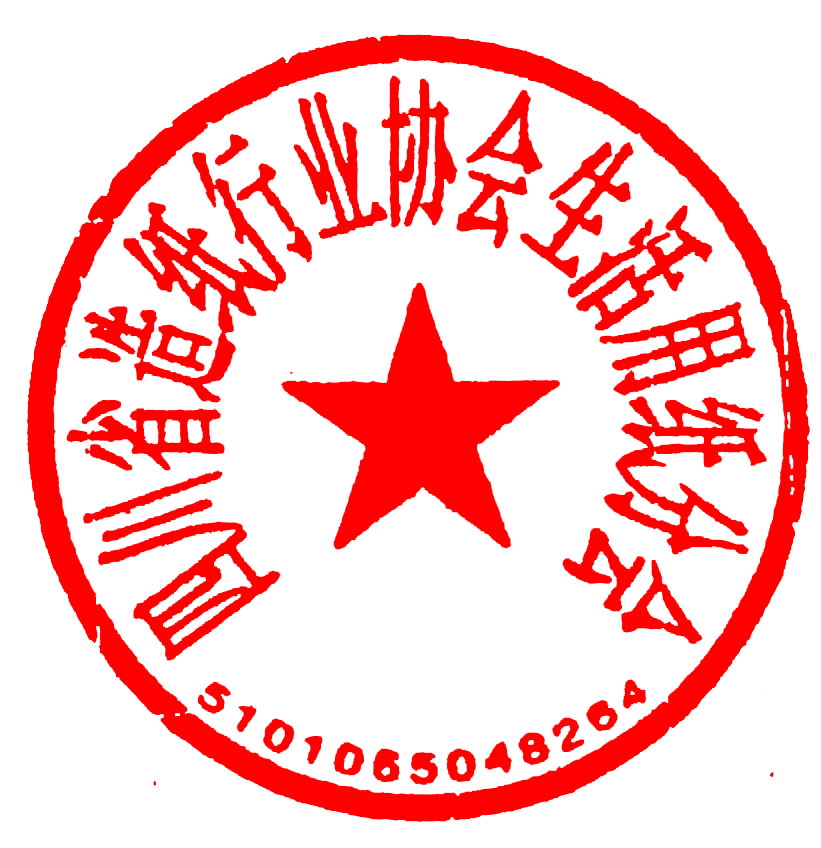 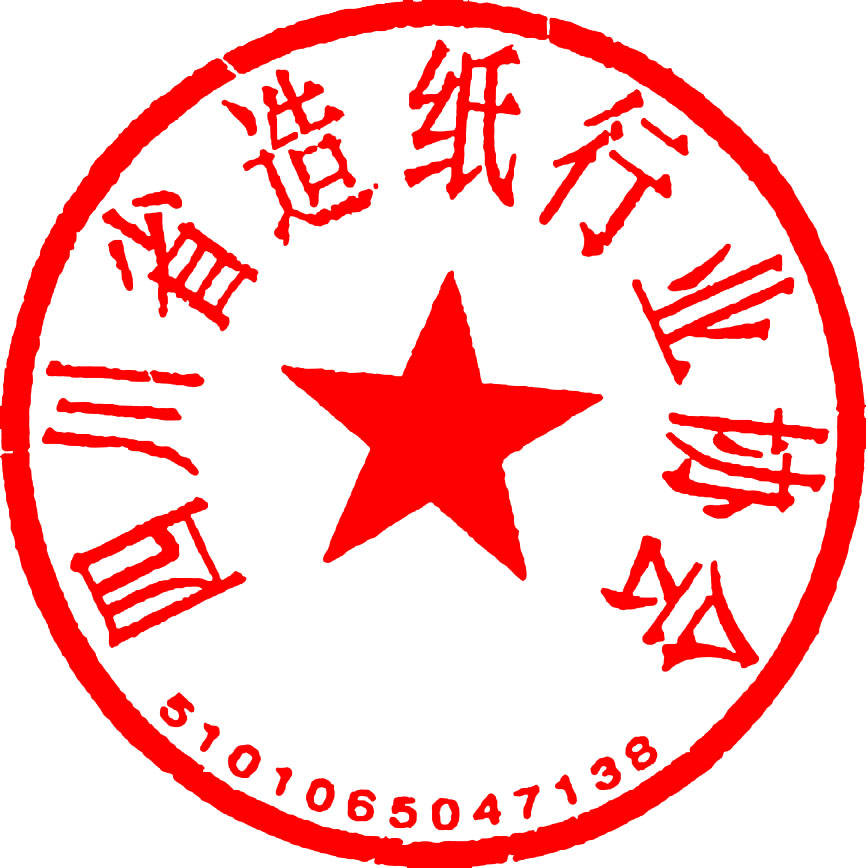 四川省造纸行业协会               四川省造纸行业协会生活用纸分会二O一六年十二月二十日抄报：四川省经信委、省民政厅抄送：省纸协、学会、生活用纸分会理事、有关单位